Ilhas Maldivas - 2018Four Seasons Resorts6 dias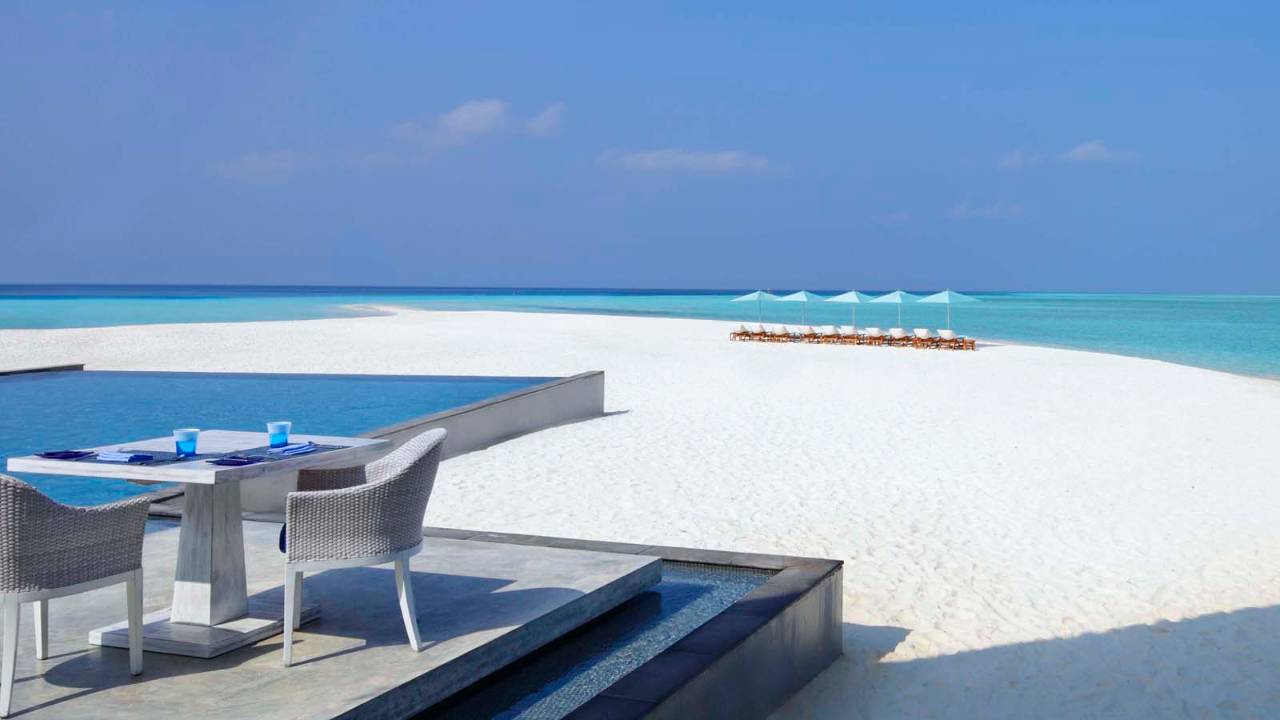 Os resorts Four Seasons envoltos em exotismo e muita mordomia dão as boas vindas neste pedaço de paraíso chamado Maldivas. Na programação, sol, areia, mar e lagoas encantadas, passeios para ilhas desertas e atóis espetaculares e mergulho para vislumbrar os jardins submarinos de corais.1º dia - Ilhas Maldivas (Malé)Chegada ao aeroporto de Malé. Recepção e traslado ao hotel. Neste pedaço de paraíso chamado Maldivas, os resorts Four Seasons estão envoltos em exotismo e oferecem aos seus hóspedes toda mordomia do mundo.  O hotel da ilha de Kuda Huraa é uma charmosa vila com arquitetura local e jardins privativos. Já na ilha de Landaa Giraavaru, o resort está no coração do Atol de Baa, e é reconhecido pela Unesco como reserva Mundial da Biofesra. Hospedagem por 5 noites, com café da manhã. 2º ao 5° dia - Ilhas Maldivas Dias livres para desfrutar das praias paradisíacas e selvagens e serviços exclusivos que os resorts oferecem. O elevado padrão dos serviços Four Seasons nas Ilhas Maldivas possui primorosas acomodações, gastronomia sofisticada além de localizações espetaculares. 6º dia - Ilhas Maldivas (Malé)Após café da manhã, traslado ao aeroporto de Malé.Opção 1* Four Seasons Kuda Huraa: transfers de chegada e saída em Speed Boat - aprox. 25 minutos por trecho, do aeroporto de Malé Opção 2* Four Seasons Landaa Giraavaru: traslados de chegada e saída em Seaplane - aprox. 40 minutos por trecho, do aeroporto de Malé Os hotéis mencionados acima incluem taxas locais.O critério internacional de horários de entrada e saída dos hotéis, normalmente é:Check-in: 15h00 			 Check-out: 11h00O roteiro inclui:5 noites nas Ilhas MaldivasCafé da manhã diárioServiço de Meet & Greet no aeroporto de MaléTraslados nas Ilhas Maldivas em Speed Boat ou Seaplane, conforme opção escolhida, e deve ser somado ao valor final. O roteiro não inclui:Passagem aéreaDespesas de caráter pessoal, gorjetas, telefonemas, etc.Early check-in, late check-out Taxas hoteleiras nas Ilhas Maldivas Qualquer item que não esteja no programaDocumentação necessária para portadores de passaporte brasileiro:Passaporte: validade mínima de 6 meses da data de embarque com 2 páginas em branco.Visto: não é necessário visto para as Ilhas MaldivasVacina: é necessário Certificado Internacional de Vacina contra febre amarela (11 dias antes do embarque)CIDADEHOTELCATEGORIATIPO DE APTONOITESMaldivasFour Seasons Kuda HuraaLuxoBeach Pavillion Pool5CIDADEHOTELCATEGORIATIPO DE APTONOITESMaldivasFour Seasons Landaa GiraavaruLuxoBeach Pavillion Pool5Valores informativos sujeitos a disponibilidade e alteração de valores até a confirmação. Preços finais somente serão confirmados na efetivação da reserva. Não são válidos para períodos de feiras, feriados, Natal e Reveillon, estando  sujeitos a políticas e condições diferenciadas.Valores em dólares americanos por pessoa, sujeitos à disponibilidade e alteração sem aviso prévio.22/01/2018